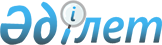 "Астана қаласының құрметті азаматы" атағын беру Ережесі туралы" Астана қаласы мәслихатының 2009 жылғы 6 қарашадағы № 257/39-IV шешіміне өзгерістер енгізу туралыАстана қаласы мәслихатының 2014 жылғы 9 шілдедегі № 271/37-V шешімі. Астана қаласының Әділет департаментінде 2014 жылғы 14 тамызда № 832 болып тіркелді.
      Қазақстан Республикасының "Құқықтық актілер туралы" 2016 жылғы 6 сәуірдегі және "Қазақстан Республикасындағы жергілікті мемлекеттік басқару және өзін-өзі басқару туралы" 2001 жылғы 23 қаңтардағы заңдарына сәйкес, Астана қаласының маслихаты ШЕШТІ:
      Ескерту. Кіріспеге өзгеріс енгізілді - Астана қаласы мәслихатының 20.07.2017 № 172/21-VI (алғашқы ресми жарияланған күнінен кейін күнтізбелік он күн өткен соң қолданысқа енгізіледі) шешімімен.


      1. "Астана қаласының құрметті азаматы" атағын беру Ережесі туралы" Астана қаласы мәслихатының 2009 жылғы 6 қарашадағы № 257/39-IV шешіміне (Нормативтік құқықтық актілерді мемлекеттік тіркеу тізілімінде 2009 жылдың 15 желтоқсанында № 606 болып тіркелген, 2009 жылғы 26 желтоқсандағы "Астана ақшамы" және "Вечерняя Астана" газеттерінде жарияланған) келесі өзгерістер енгізілсін:
      "Астана қаласының құрметті азаматы" атағын беру Ережесінің (бұдан әрі - Ереже) бүкіл мәтінінде "Лентасы", "Лентаны", "ленталар" сөздері сәйкесінше "Алқасы", "Алқаны", "алқалар" сөздеріне өзгертілсін.
      2. Осы шешім оны алғаш ресми жарияланғаннан кейін күнтізбелік он күн өткен соң қолданысқа енгізіледі.
					© 2012. Қазақстан Республикасы Әділет министрлігінің «Қазақстан Республикасының Заңнама және құқықтық ақпарат институты» ШЖҚ РМК
				
Астана қаласы мәслихаты
сессиясының төрағасы
М. Оралов
Астана қаласы
мәслихатының хатшысы
С. Есілов